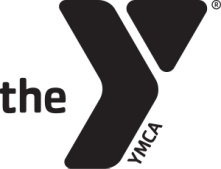 YMCA of Metropolitan Los AngelesJOB DESCRIPTIONPosition Title:  STEM Programs CoordinatorReports To:	    Senior Programs DirectorBranch:            590- Westchester Family	Department:  Youth and Family Grade Level:	   				FLSA Status:  Non-Exempt (<30 hours)Date in Effect:   September 2019		Incumbent:        GENERAL FUNCTION:Under the direction of the Senior Programs Director, the STEM Programs Coordinator is responsible for the development and operation of the STEM Program. This position is responsible for member support and engagement, program growth and retention, fiscal management, program marketing and communications.  This position will also assist with the management of volunteer and paid staff.  The STEM Programs Coordinator must be able to demonstrate the ability to plan, supervise and implement a high-quality programing within the YMCA mission statement foremost in planning consideration. Be able to work with individuals of all ages in a courteous and effective manner.  Demonstrate and teach the character development values of respect, responsibility, trustworthiness, caring, fairness and citizenship.  The STEM Programs Coordinator is required to implement STEM programing, implementation of all policies & procedures particular to YMCA of Metropolitan Los Angeles.  It is the policy of the YMCA of Metropolitan Los Angeles that all members, guests, and staff will be afforded an environment for participation that is healthy and positive.  Any form of physical, emotional, mental, or sexual abuse is not tolerated.Employed staff members may not socialize, provide services, or lead activities with children enrolled in YMCA programs outside of approved YMCA activities.  Exceptions may be granted with the written approval of the Executive Director and must all sign the Parental Consent for Child Activity outside Course and Scope of YMCA Program and Release of Waiver and Liability Thereon form.POSITION COMPETENCIES:The STEM Programs Coordinator must possess a variety of skills to include: knowledge and understanding of STEM related programs, leadership competencies, supervision and evaluation of youth, excellent written communications, attention to detail, ability to work under pressure, takes initiative, has commitment to the YMCA mission, and is strong in interpersonal relationships.It is necessary that s/he have a clear understanding of the relationship of the general public to branch, of staff to volunteer, and of intra-staff teamwork.  S/he must be willing to accept direction regularly but also possess the motivation and skills to work independently.  S/he must be able to work well with deadlines and to be flexible.ESSENTIAL FUNCTIONS/SKILLS:Develop STEM curriculum in consultation with Program Director including but not limited to aspects of school-aged, teen, and community cooking programsImplement all components of programs offered including:PromotionSupervising of participantsMaintain adequate programs suppliesAssist in identifying and developing STEM education needs of middle school students and other Y programs that meet those program objectives. Meet the needs stated in grant requirements. Act as the liaison between the Westchester Family Y, Y-USA, schools, corporate and other community partners. Demonstrate the Six Pillars of Character (Trustworthiness, Citizenship, Respect, Responsibility, Caring, and Fairness) as well as the YMCA Core Values of caring, respect, honesty and responsibility in all dealings with members, guests, volunteers and fellow staff.Lead and train staff and volunteers. Uphold YMCA policies for safety, supervision, mandated reporting and risk management.Engage, support and grow eligible volunteers and program enrollment; provide immediate feedback to parents and program leadership. Must be knowledgeable of program standards and be able to implement.  Strong competency in project management skills, including but not limited multi-tasking and ability to produce high-quality work within a deadline.The ability to communicate effectively with a diverse group of individuals; the ability to work as a team with other staff and members, who is service oriented and consistently conducts business in a professional manner; ability to act swiftly in an emergency situation.Ability to correctly read, write and speak clearly in the English language.QUALIFICATIONS AND EXPERIENCE: Education:  High school diplomaBachelor’s degree in a STEM related field preferred Certifications: 	First Aid and CPR certifications required (to be obtained within 30 days of employment).Experience: Must be at least 21 years of age. Experience providing instruction for STEM related activities1-2 years supervisory experience and experience teaching and working with teens preferredWORK ENVIRONMENT/MINIMUM PHYSICAL REQUIREMENTS Must have the physical, visual and auditory ability to perform the essential functions of the job with or without reasonable accommodations.Job is performed in indoor and outdoor environments.Ability to lift 25 lbs.Key Result Areas					Program Management and Development						Carry out quality programming in accordance with YMCA guidelines with the assistance of other staff members. Ensure site is set up and ready to operate each daySupport, supervise and implement the program in accordance with the policies and philosophies of the YMCA standards.Support with the necessary records and documentation required for state and YMCA policies & procedures.Develop and implement YMCA curriculum in accordance with YMCA standardsProvide direct supervision over the youth in the program.Work directly with staff to model and provide feedback regarding compliance and quality standards. Assist with developing written operating procedures, forms and systems to effectively manage the business operations related to programs. Report all issues to supervisor and assist with troubleshooting problems.Maintain program compliance at all times Provide direction and guidance to staff/volunteers, children and parents. Provide feedback during trainings and meetingsOversee program operations and program growthMaintain good public relations with parents and develop/maintain positive schools and corporate partners relationshipsProvide supervision and demonstrate the ability to set and maintain limits for youth using positive reinforcement, behavior management and group work techniquesKey Result Areas					Fiscal Management:Achieve budgeted outcomes and have contingency plansMarket and promote program weekly and monthlyKey Result Areas					Region/Association/Branch Wide Responsibilities						Commit to the goals and work of the total Branch/Association.Participate in Association and Branch activities and events.Attend required staff meetings/trainings when required.AcknowledgmentThe statements in this job description and key results areas are intended to describe the general nature and level of work being performed by people assigned to this classification. They are not intended to be construed as an exhaustive list of all responsibilities, duties, and skills required of personnel so classified.______________________________________		_________________________Employee Signature						Date______________________________________		_________________________Supervisor Signature						DateThis description is intended to indicate the kinds of tasks and levels of work difficulty required of the position given this title and shall not be construed as declaring what the specific duties and responsibilities of any particular position shall be. It is not intended to limit or in any way modify the right of management to assign, direct and control the work of employees under supervision. The listing of duties and responsibilities shall not be held to exclude other duties not mentioned that are of similar kind or level of difficulty.